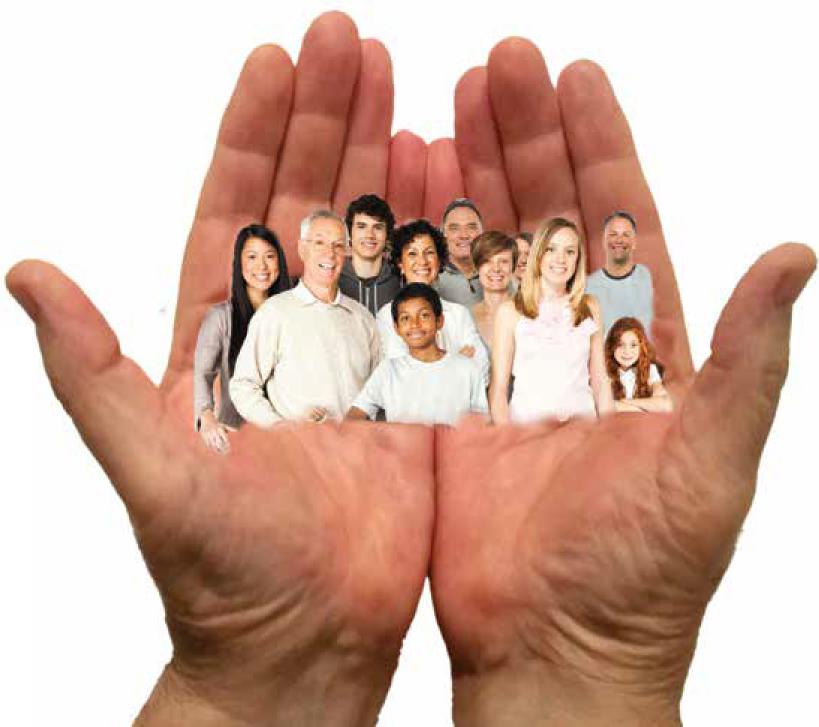 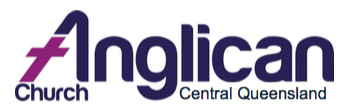 Safe Ministry TrainingRefresher WorkshopThis awareness workshop is intended to provide you with up-to-date information on Safe Church policies and procedures.A workshop for all church workers who have previously completed the full training: Clergy, Parish Councilors, Wardens, Lay Ministers, Youth and Children’s Leaders, Pastoral Carers, etc.This course will cover:duty of care, codes of conduct, positional power, transparency and accountabilityprotecting vulnerable people including children at risk of harm- definitions, indicators and response proceduresinformation about training, recruiting and supervising leaders how to establish and run safe church ministry programs including risk managementFor more information contact:Diocesan Safe Ministry Training Officer:Rev Jan Robinson  (07) 4927 3188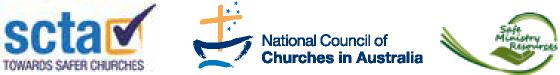 This workshop is an NCCA-SCTA endorsed workshop run by Safe Ministry Resources